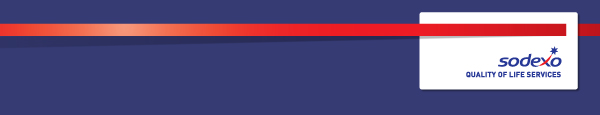 Function:OperationalOperationalPosition:  ChefChefJob holder:TBCTBCDate:TBCTBCImmediate manager Pete DickinsPete DickinsAdditional reporting line to:Oliver SmithOliver SmithPosition location:Colchester - BrowningColchester - Browning1.  Purpose of the Job 1.  Purpose of the Job 1.  Purpose of the Job Working within the integrated catering, retail and leisure facility on Merville Barracks, home to the British Army’s rapid response brigade and delivering the largest food offer across the entire Defence contract, your main role is to deliver an outstanding service to every customer every time. Being an active part of a large team including Chefs; Kitchen Porters; Coffee Shop Retail Assistants and Retail Assistants, you will play a crucial role in achieving Sodexo’s mission statement of being a world leader in quality of life services. As a qualified Chef, you will be responsible for the preparation, cooking and storing of all foods within Browning kitchen and ensuring the quality of the product complies with Sodexo’s standards at all times as well as meeting food safety and health and safety regulations. There will also be occasions where you will be expected to support other departments within the company at a variety of functions from barbecues to gala balls. You will be a key figure in our flagship Pay as you Dine experience often serving the soldiers and civilian staff their food as well as cooking it in front of their very eyes.  Interacting with our customers is a must and helps to create a home from home for our soldiers.Working within the integrated catering, retail and leisure facility on Merville Barracks, home to the British Army’s rapid response brigade and delivering the largest food offer across the entire Defence contract, your main role is to deliver an outstanding service to every customer every time. Being an active part of a large team including Chefs; Kitchen Porters; Coffee Shop Retail Assistants and Retail Assistants, you will play a crucial role in achieving Sodexo’s mission statement of being a world leader in quality of life services. As a qualified Chef, you will be responsible for the preparation, cooking and storing of all foods within Browning kitchen and ensuring the quality of the product complies with Sodexo’s standards at all times as well as meeting food safety and health and safety regulations. There will also be occasions where you will be expected to support other departments within the company at a variety of functions from barbecues to gala balls. You will be a key figure in our flagship Pay as you Dine experience often serving the soldiers and civilian staff their food as well as cooking it in front of their very eyes.  Interacting with our customers is a must and helps to create a home from home for our soldiers.Working within the integrated catering, retail and leisure facility on Merville Barracks, home to the British Army’s rapid response brigade and delivering the largest food offer across the entire Defence contract, your main role is to deliver an outstanding service to every customer every time. Being an active part of a large team including Chefs; Kitchen Porters; Coffee Shop Retail Assistants and Retail Assistants, you will play a crucial role in achieving Sodexo’s mission statement of being a world leader in quality of life services. As a qualified Chef, you will be responsible for the preparation, cooking and storing of all foods within Browning kitchen and ensuring the quality of the product complies with Sodexo’s standards at all times as well as meeting food safety and health and safety regulations. There will also be occasions where you will be expected to support other departments within the company at a variety of functions from barbecues to gala balls. You will be a key figure in our flagship Pay as you Dine experience often serving the soldiers and civilian staff their food as well as cooking it in front of their very eyes.  Interacting with our customers is a must and helps to create a home from home for our soldiers.2. 	Dimensions2. 	Dimensions2. 	Dimensions2. 	Dimensions2. 	Dimensions2. 	Dimensions2. 	Dimensions2. 	Dimensions2. 	Dimensions2. 	Dimensions2. 	DimensionsRevenue FY14/15:EBIT growth:tbcGrowth type:n/aOutsourcing rate:n/aRegion  WorkforcetbcRevenue FY14/15:EBIT margin:tbcGrowth type:n/aOutsourcing rate:n/aRegion  WorkforcetbcRevenue FY14/15:Net income growth:tbcGrowth type:n/aOutsourcing growth rate:n/aHR in Region tbcRevenue FY14/15:Cash conversion:tbcGrowth type:n/aOutsourcing growth rate:n/aHR in Region tbcCharacteristics Characteristics 3. 	Organisation chart ↓↓↓4. Context and main issues To ensure the correct use, storage and control of machinery, equipment, cleaning materials and chemicals, following safe systems of work at all times in line with company policy and procedure.  To immediately report any equipment/building defects to your line manager.To support all departments of the unit to ensure a high standards are delivered within correct timeframes.Adhere to the uniform and personal hygiene policy as detailed within Company Induction pack.Comply with Company policies and procedures at all times.To comply with the Health and Safety at Work Act, Food Safety Act and COSHH regulations. To adhere to clock in/out procedures.5.  Main assignments To complete work/cleaning schedules ensuring efficiency is maximised.Communicate order requirements to the line manager.To complete all food preparation tasks as instructed and where necessary, assist with food service.To provide a first point of contact to our customers and deal politely, professionally and       efficiently with any queries and complaints, informing the Front of House Team Leader or Head Chef at the first opportunity.To ensure all food service areas are cleaned down directly after usage and all preparation for the following service is completed.To expedite a quick, trouble free passage through the customer journey, assisting where needed.To continue to develop one’s own skills and knowledge within the position.To complete all Company training as instructed.To carry out any reasonable request of a member of the management team. 6.  Accountabilities Maintain cleanliness and hygiene standards of the areas of responsibility and ensure high standards of personal presentation.Communicate effectively with the line manager, team and client.  Meet all Health and Safety, Food Safety and COSHH regulations pertinent to your position.To be a Brand Ambassador for SodexoIncrease company profit through suggestive selling and menu knowledge7.  Person Specification EssentialGood communication skills; must be able to demonstrate effective verbal communication. Able to work on own initiative within a team environment.Able to demonstrate attention to detail and adherence to standards. DesirableProven track record of employment within the catering/hospitality industry. 8.  Competencies Innovation & ChangeBrand NotorietyGrowth, Client and Customer Satisfaction, Quality of Services Provided9.  Management Approval 